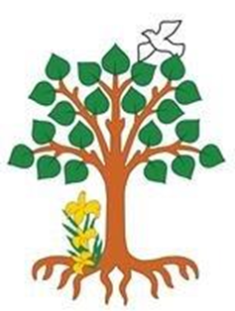 Cherry Orchard, Lichfield, WS14 9AN                Tel: 01543 263505	   	8 September 2017Website address:  http://www.stjosephslichfield.org.uk	Twitter: @StJoesLichfieldOur Catholic Mission A very warm welcome back to all our families at St. Joseph’s. We hope you had a lovely summer and we are delighted to see the children looking so well and smartly turned out. We look forward to sharing in the wonderful learning journey that lies ahead of you all.  Unfortunately, it is necessary to postpone the Mass of Dedication next Tuesday. We will inform you of the new date for Mass once aplanning meeting with Fr. Anthony has taken place.WelcomePlease join us in welcoming the children and families of Evie (Y1),Jacob  (Y1), Milly  (Y4), Imogen  (Y4), Gabriel  (Y4) and Rafael  (Y6). We also welcome Fr. Anthony Dykes, our new Parish Priest,  Laura Moseley as a new member of staff and Mrs Thomas back from Maternity leave.  Mrs Thomas is teaching in Y1 with Mrs Gibson.  Parish Mass/Children’s LiturgyThe parish newsletter or website www.romancatholiclichfield.co.uk  contains information about Masses and other church notices. Mass Times: 	6.00pm Saturday @ SS Peter & Paul (with Children’s Liturgy)	      	8.30am Sunday @ Holy Cross (with Children’s Liturgy) 	      	11.00am Sunday @ SS Peter & Paul (with Children’s Liturgy) AttendanceCongratulations to Y4, the class with the highest attendance this week with 100% attendance.Family Lunch - Friday 15 September A-D WEEK 2MENU CHOICE TO BE IN BY 12 NOON ON 13 SEPTEMBER 2017Come and enjoy a school meal with your children on Friday 15 September 2017 at 11.45am.  Please pay £2.76 for your lunch on parent pay by Wednesday 13 September 2017 using your child’s school dinner account.   Menu choices available are: crispy fish fingers, tomato and basil bake, jacket potato, cheese, ham or tuna sandwich.  Please speak to, or email, Mrs Burke by 12 noon on Wednesday 13 September of your menu choice.  After school clubs – Start week commening 11 September Tuesday 	Football 		Paul Agnew		Art			Mrs Credali		French 			Mrs BurkeWenesday	Funky times Tables	Mrs RayThursday	Art			Mrs CredaliFriday		Tennis Y4, Y5 and Y6	letters have been sent outOnce we receive notification of other after school clubs we will let you know.This year, for the first time, there will be an after school ’Film club’ open to years 4,5 and 6 delivered by an external provider. The children will be learning how to create their own films. On Monday morning, there will be an assembly to introduce the club. Limited places are available bookable through an online sytem, details of which will come home in a letter on Monday. The company will then allocate places on a 1st come 1st served basis. This is a new and exciting opportunity available for our children. PE KitPlease make sure children have the correct PE kit in school each week.  Could we ask you to label every item of PE clothing (sharpie pens are the best pens to label clothes with as they do not fade as much).Children will be unable to ‘borrow’ a PE kit from others, Unfortunately, if they have no kit in school, they will be unable to take part in this statutory subjectWater bottlesChildren should have plain water only in the water bottles they have in class.  We thank you for not sending  them in with flavoured water or juice.  AdmissionsOn-line applications for secondary schools has now opened.  The closing date for applications is 31 October 2017. The best way to apply is online at www.staffordshire.gov.uk/admissionsParent Helper InductionWe are very fortunate to have so many parents who are willing to help and offer time to the school. In order to ensure that all parents fully understand the expectations when working in school, and the role they play in ensuring the safety and wellbeing of all children, a full induction is offered at the start of each year. All volunteers in school will need to attend, even if you attended last year’s induction. Also, any parent or grandparent out there who has a morning or afternoon to offer, you are most welcome to come along. This year, the induction will take place at 11am Tuesday 12 September. If you are unable to join us at this time, please let me know and I will arrange a suitable date for an alternative meeting.Pupil Premium/free School MealsParents claiming some benefits can claim free school meals for any of their children who are registered at a Staffordshire school and who would normally be at school at lunch time. School meals are a good way to ensure that your child eats well at lunchtime, and you can save yourself time and money.Even if you don't want your children to have the meals, claiming them helps their school. The more eligible parents who claim meals, the more funding the school receives.Free school meals information leaflet (397 KBLibraryYour child’s class teacher will share information with you about when each class will visit the library. Every class will visit the library once each week to change their book. Please ensure your child is able to do so by reminding him/her to return their book to school on the appropraite day. Thank you to Mrs Cooper and all parents who help to run the library.Summer Reading ChallengeChildren have until Saturday to complete the Summer reading challenge set by Lichfield library. If you are close to finishing, get down there tomorrow to complete. All children who complete it can bring in their certificates to be presented at a celebration assembly in the near future. Watch this space for details!Music lessons at St Joseph’s – September 2017Thank you to all those who have sent in their forms for music lessons next year.  Its not too late to apply for lessons if you would like them.  Please send an email to...  lichfieldmusic@yahoo.co.uk   or text Clare Ray on  07806 933156 if you would like your child to start music lessons in September.Message from the PTFAWe would like to extend a warm welcome to all parents in this new school year. If you would like to get involved in raising extra money for our lovely school, please get involved in the PTFA (Parents, Teachers, & Friends Association). You are automatically a member, but we would be grateful if you could spare some time in becoming an active member. Please join us at one of our meetings at the Turnpike on Boley Park: 14 September, 5 October, 2 November, 7 December. If you are unable to get to meetings but would like to help or have special skills we could use, we would really like to hear from you ptfa@stjosephslichfield.org.uk  Find us on Facebook "St Joseph's School Lichfield PTFA" to keep up with the latest news.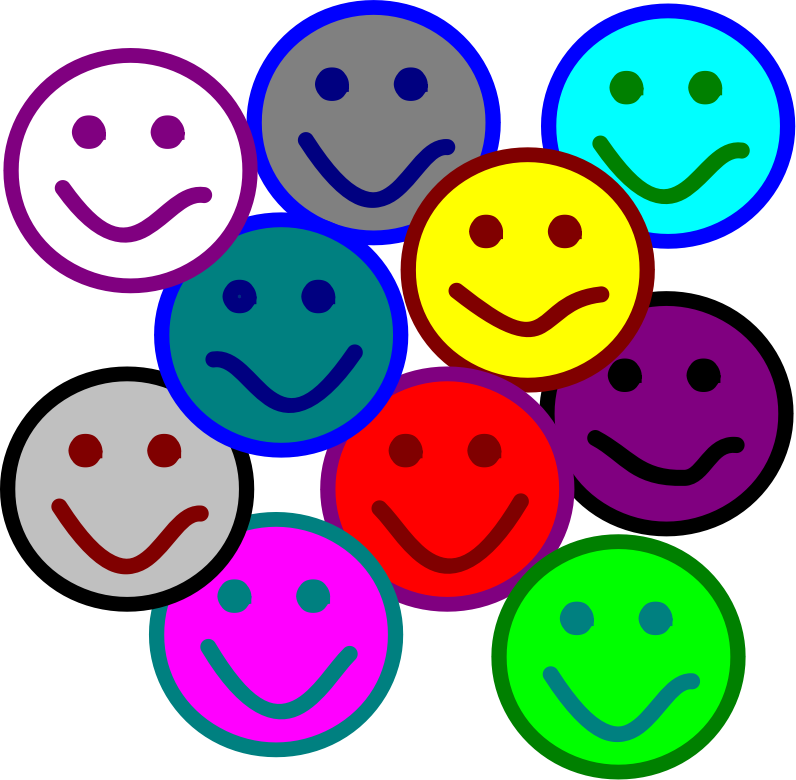 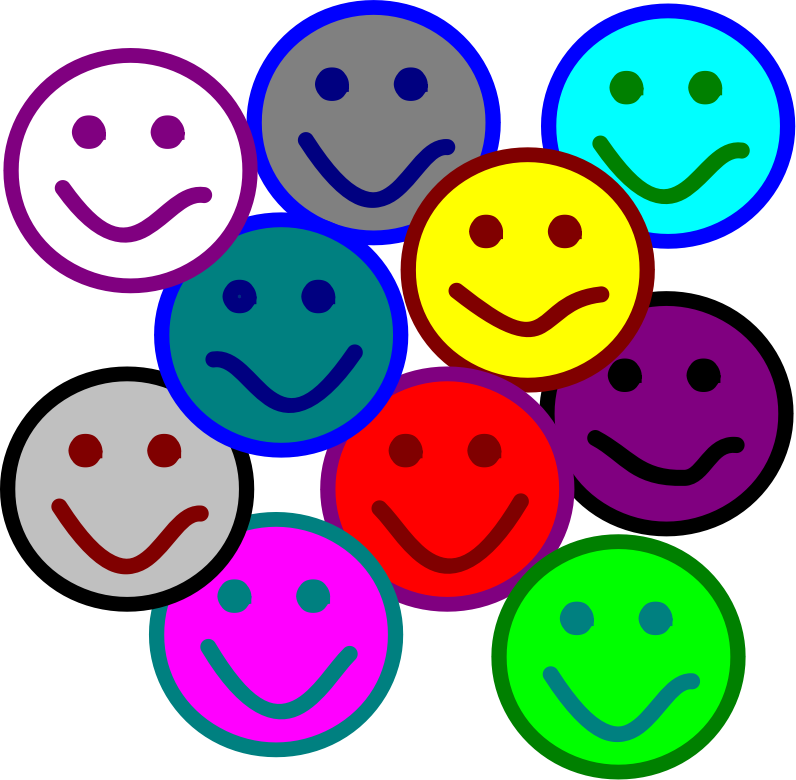 May God be with you. Mrs D McLearyLooking Ahead…School Dates –Changes in redSummer termMonday 11th SeptemberNew Reception Children StartTea & Coffee for Reception parents in community room at 9.30amY4,5 and 6 Film club assemblyTuesday 12th September Parents Volunteer Induction 11.00 amMass of Dedication 9:30 am - postponedFriday 15th SeptemberYear Six Celebration Assembly – parents invitedFamily lunch A-DSet homeworkMonday 18th SeptemberMission Assembly 9.10 am TBCYear 4 and 2 Class Mass 9.30am at Holy CrossWednesday 20th SeptemberFilm club startsThursday 21st SeptemberY5 Music share project – hallHouse elections 9.15 amFriday 22nd SeptemberY5 Celebration assembly– parents invitedMonday 25th SeptemberMission Assembly  9.10am  Tuesday 26th SeptemberMass TBCHomework dueWednesday 27th SeptemberY5 parents meeting – Alton Castle 5.00pmThursday 28th SeptemberY5 Music share project – hallFriday 29th September Year 4 Celebration Assembly– parents invitedFamily Lunch E-ISet homeworkMonday 2nd  OctoberTOPIC WEEKMission Assembly  9.10am  Year 6 and 3 Class Mass 9.30am at Holy Cross Thursday 5th  OctoberY6 Alton Castle retreat day Y5 Music share project - hallMonday 9th OctoberTempest photographer in school – individuals/siblings Tuesday 10th October Homework dueHarvest Mass in School TBCWednesday 11th OctoberY5 3 day residential trip to Alton CastleFriday 13th OctoberYear 3 Celebration Assembly– parents invitedFamily lunch J- NY5 return from Alton CastleSet homework (to last over half term)Monday 16th OctoberRec- Y4 Flu vaccinationsMission Assembly 9:10am Wednesday 18th OctoberHouse Assembly 9.10 amTempest photographer in school – pre schoolParents evening 4 -6.30 pmThursday 19th October Parents evening 4.30 – 7.00 pmFriday 20th  OctoberY2 Celebration Assembly– parents invitedHALF TERMMonday 30th  OctoberINSET dayTuesday 31st NovemberChildren back Mission Assembly 9.10am Homework dueThursday 2nd  November Open day – prospective parents Friday 3rd  NovemberNo assemblyPTFA Coffee morningBonfire Night Themed Lunch Family lunch M-QSet homeworkMonday 6th  NovemberMission Assembly 9.10 am Year 5 and Year R Class Mass 9.30 am Holy CrossFriday 10th  NovemberY1 Celebration Assembly– parents invitedMonday 13th NovemberMission Assembly 9:10 amOff Timetable Anti-bullying Day - Theme – ‘All different – all equal’Tuesday 14th NovemberMass TBCHomework dueFriday 17th  NovemberRec assembly – parents invitedSet homeworkFamily lunch R-TMonday 20th  NovemberMission Assembly 9:10Y6 and Y1 Class Mass Holy Cross 9:30 Wednesday 22nd  NovemberHouse Assemblies 9.10amFriday 24th  NovemberAdvent assembly Family lunch U-ZSunday 26th NovemberAdvent Family Mass 11am TBCMonday 27th NovemberMission Assembly 9:10am Topic Week Tuesday 28th November Mass TBCHomework dueWednesday 29th NovemberY5 Level 1 Bikeability in daytimeThursday 30th  November Y6 Level 2 Bikeability in daytimeFriday 1st  DecemberAdvent assemblyY6 Bikeability in daytimeSet homeworkMonday 4th December Year 4 and 2 Class Mass Holy Cross 9:30amWednesday 6th DecemberPantomime trip to the Garrick -  pmMonday 11th December9.10 am Mission AssemblyTuesday 12th DecemberHomework due 6.30pm KS2 Carol Service at Ss P& PWednesday 13th DecemberChristmas Plays:Pre- School & Reception- 9.30am Year 1 & 2-  2.00pmFriday 15th  DecemberParty & Toy DayMonday 18th DecemberChristmas Lunch Tuesday 19th DecemberWhole School End of term Mass 9.30 am TBC No homework setFinish @ 2.30pmWednesday 3rd  JanuaryINSET Day Thursday 4th JanuaryChildren Return to SchoolAutumn Term - 2017Autumn Term - 2017Inset DayMonday  4 SeptemberSchool OpensTuesday  5 September3.30pmSchool Closes (half term)Friday 20 OctoberInset DaySchool OpensMonday 30 October Tuesday 31 October 2.30pmSchool Closes (Christmas)Tuesday 19 DecemberSpring Term 2018Spring Term 2018Inset DayWednesday 3 JanuarySchool OpensThursday 4  JanuaryInset Day Friday 26 January3.30pmSchool Closes (half term)Friday 16 FebruarySchool OpensMonday 26 February2.30pmSchool Closes (Easter)Thursday 29 March Summer Term 2018Summer Term 2018School OpensThursday 12 AprilBank HolidayMonday 7 May3.30pmSchool Closes (half term)Friday 25 MaySchool OpensInset DayMonday 4 JuneMonday 25 June 2.30pmSchool Closes (Summer)Friday 20 July